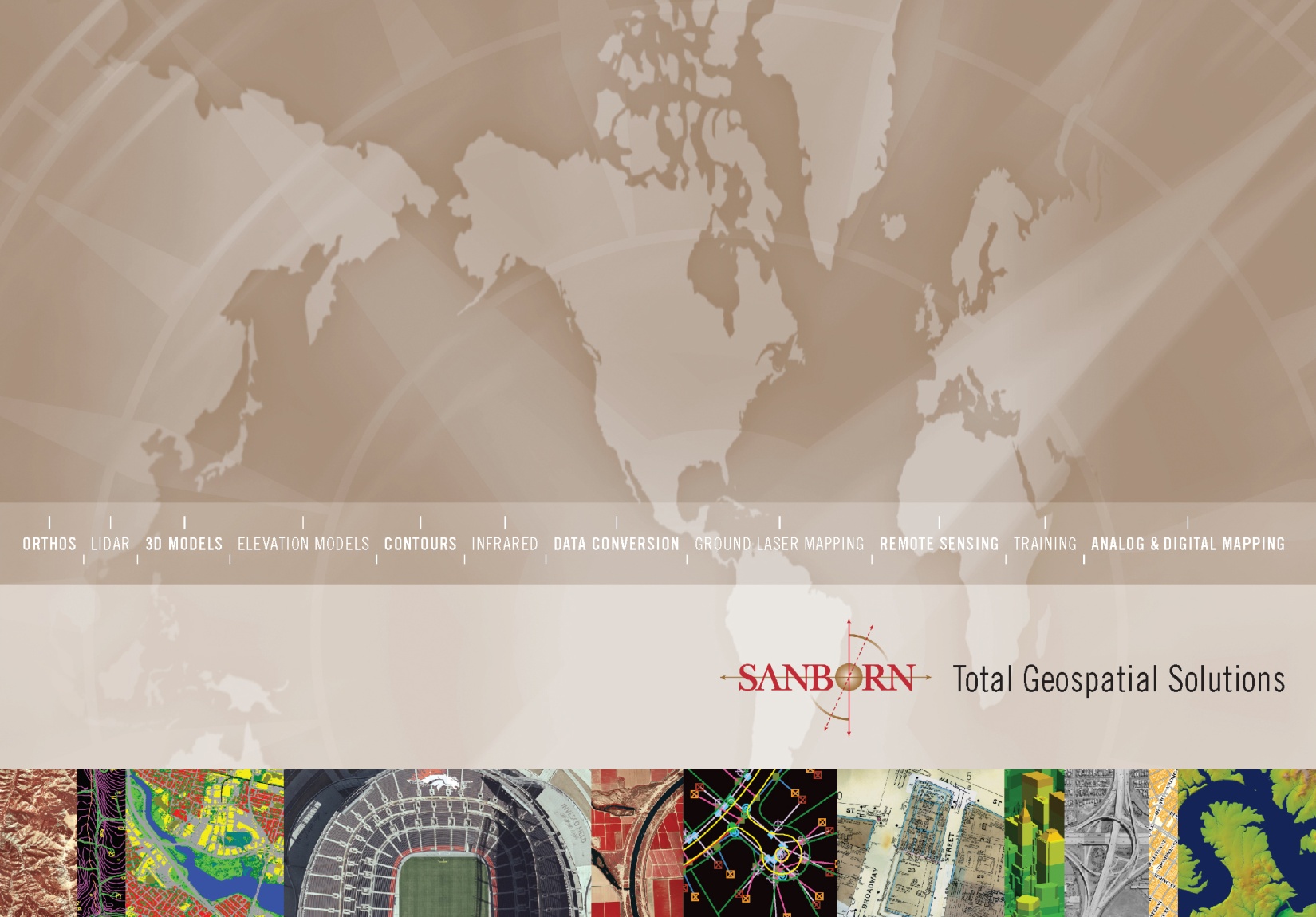 EXECUTIVE SUMMARYS.C. Department of Natural Resources contracted with Sanborn to provide LiDAR mapping services for Sumter County.  Utilizing multi-return systems, Light Detection and Ranging (LiDAR) data in the form of 3-dimensional positions of a dense set of mass points was collected for approximately 680 square miles between February 21st 2010 and March 27th  2010.  All systems consist of geodetic  positioning, orientation derived from high-end inertial sensors and high-accurate lasers. The sensor is attached to the aircraft’s underside and emits rapid pulses of light that are used to determine distances between the plane and terrain below. Specifically, the Leica ALS-50 system was used to collect data for the survey campaign.  The LiDAR system is calibrated by conducting flight passes over a known ground surface before and after each LiDAR mission.  During final data processing, the calibration parameters are inserted into post-processing software. Seven airborne  (Global Positioning System) base stations were used in the Sumter County project. NGS points with PID’s AE3535, DF3844, DE3192, AJ7022, EC2483, AJ7047, and DF7761 were used as monuments for the GPS base station placement. These four base stations were tied to each other to create a  survey network.  The coordinates of these stations were checked against each other with the three dimensional  baseline created at the airborne support set up and determined to be within project specifications.The acquired LiDAR data was processed to obtain first and last return point data.  The last return data was further filtered to yield a LiDAR surface representing the bare earth.Contents1.0	INTRODUCTION	41.1 	Contact Information	41.2 	Purpose of the LiDAR Acquisition	41.3 	Project Location	41.4 	Standard Specifications for LiDAR	52.0	LiDAR CALIBRATION	62.1 	Introduction	62.2 	Calibration Procedures	63.0 	LiDAR FLIGHT AND SYSTEM REPORT	73.1	 Introduction	73.2 	Field Work Procedures	73.3 	Final LiDAR Processing	84.0  	GEODETIC authentication	94.1	 Final LiDAR Verification	95.0 	Coordinates and Datum	105.1 	Introduction	105.2 	Horizontal Datum	105.3 	Vertical Datum	11List of TablesTable 1: LiDAR Specifications	5Table 2: LiDAR Acquisition Parameters	7Table 3: Collection Dates, Times, Average Per Flight Collection Parameters and PDOP	8Table 4: Processing Accuracies and Requirements	9Table 5: LiDAR Accuracy Assessment based on the Checkpoint Survey (Feet)	10List of FiguresFigure 1:  Area of Collection	4Figure 2: TerraMatch Tiling Sample	6Figure 3: Sumter Survey Checkpoint Diagram	9
1.0	INTRODUCTIONThis document contains the technical write-up of the LiDAR campaign, including standard specifications, system calibration techniques, field procedures, and the accuracy of the LiDAR data.1.1 	Contact Information 								Questions regarding the technical aspects of this report should be addressed to:Shawn Benham, PMPProject ManagerSanborn Map Co., Inc.Colorado Springs Co 80920719-502-1296 (Desk)sbenham@sanborn.com1.2 	Purpose of the LiDAR AcquisitionAs stated  in the Statement of Work for Acquisition and Production of High Resolution Elevation data for the SCDNR 2010 project, this LiDAR operation was designed to create high resolution data sets that will establish an authoritative source for elevation information for Sumter County.   1.3 	Project Location 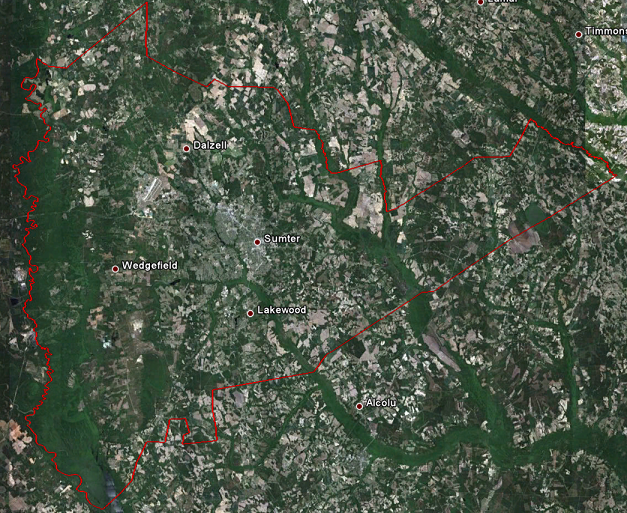 Figure 1:  Area of Collection1.4 	Standard Specifications for LiDAR Table 1: LiDAR Specifications 2.0	LiDAR CALIBRATION2.1 	IntroductionLiDAR calibrations are performed to determine and therefore eliminate systematic biases that occur within the hardware of the Leica ALS-50 system. Once the biases are determined they can be modeled out. The systematic biases are corrected for include heading, roll, and pitch. The following procedures are intended to prevent operational errors in the field and office work, and are designed to detect inconsistencies.  The emphasis is not only on the quality control (QC) aspects, but also on the documentation, i.e., on the quality assurance (QA). 2.2 	Calibration ProceduresWhen Sanborn receives raw point cloud data from its subcontractors, calibration proceedures using TerraSolid products are applied- inlcuding TerraScan and TerraMatch. Utilizing these two tools, Sanborn is able to correct each intiviual raw data strip to precisely match the two overlapping swaths. In return, the RMSE of the enitre project is substantually lower, resulting in a more accurate dataset. TerraMatch samples the data perpenicular to the flight pattern to assess and correct for roll errors, pitch errors, and heading errors. Throughout the Sumter County project, flight direction consisted of a southwest to northeast flight pattern. Rows of small sample tiles were placed perpendicular to the raw strips, and populated with the raw point cloud data. Once the population of the data is complete, a filter is applied to each sample tile. The filter classifies bare earth and building rooftops per flight line in order for TerraMatch to recognize the individual strips and their features, allowing the software to find corrections for roll, pitch, and heading throughout the project. Once the adjustments are calculated, the settings are applied to the final delivery tiles. 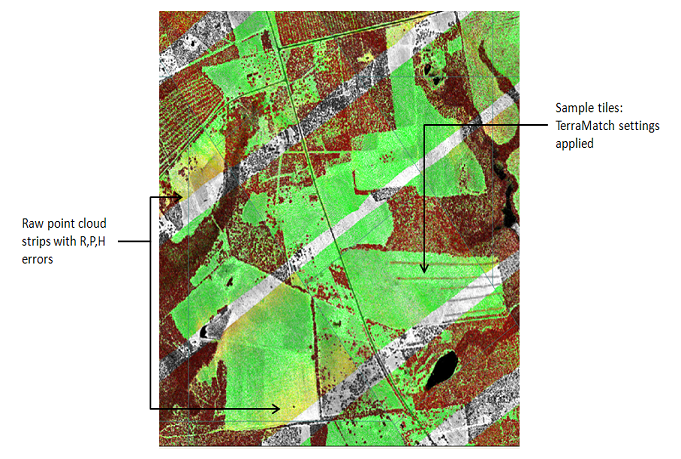 Figure 2:  TerraMatch Tiling Sample3.0 	LiDAR FLIGHT  SYSTEM REPORT3.1	 IntroductionThis section addresses LiDAR system, flight reporting and data acquisition methodology used during the collection of the Sumter county campaign. Although Sanborn and Keystone  conducts all LiDAR with the same rigorous and strict procedures and processes, all LiDAR collections are unique.3.2 	Field Work ProceduresA minimum of two  base stations were set for the Sumter County project, which is within the project area or within the required baseline specifications of the project.Pre-flight checks such as cleaning the sensor head glass are performed. A four minute  initialization is conducted on the ground, with the engines running, prior to flight, to establish fine-alignment of the .  ambiguities are resolved by flying within ten kilometers of the base stations. The flight missions were typically four or five hours in duration including runway calibration flights flown at the beginning and the end of each mission.  During the data collection, the operator recorded information on log sheets which includes weather conditions, LiDAR operation parameters, and flight line statistics.  Near the end of the mission  ambiguities are again resolved by flying within ten kilometers of the base stations, to aid in post-processing.Table 2 shows the planned LiDAR acquisition parameters with a flying height of 1500-1700  meters above ground level () for the Leica system on a mission to mission basis.Table 2: LiDAR Acquisition ParametersPreliminary data processing was performed in the field immediately following the missions for quality control of  data and to ensure sufficient overlap between flight lines.  Any problematic data could then be re-flown immediately as required.  Final data processing was completed in the Colorado Springs office.Table 3: Collection Dates, Times, Average Per Flight Collection Parameters and PDOP3.3 	Final LiDAR ProcessingLiDAR filtering was accomplished using TerraSolid, TerraScan LiDAR processing and modeling software.  The filtering process reclassifies all the data into classes with in the LAS formatted file based scheme set using the LAS format 1.2 specifications or by the client. Once the data is classified, the entire data set is reviewed and manually edited for anomalies that are outside the required guidelines of the product specification or contract guidelines, whichever apply. Table 4 indicates the required product specifications.The coordinate and datum transformations are then applied to the data set to reflect the required deliverable projection, coordinate and datum systems as provided in the contract.     The client required deliverables are then generated. At this time, a final QC process is undertaken to validate all deliverables for the project. Prior to release of data for delivery, Sanborn’s quality control/quality assurance department reviews the data and then releases it for delivery.Table 4: Processing Accuracies and Requirements 4.0  	GEODETIC authentication4.1	 Final LiDAR VerificationThe LiDAR data was evaluated using a collection of 19 NGS benchmarks; see figure 3 for diagram. For Sumter County, the standard deviation is 0.370 feet and the root mean squared is 0.39 feet. The LiDAR data was compared to each of these benchmarks yielding a better result than was required for the project. Table 5 indicates the results for Sumter County and each point including the overall results as it compares to the LiDAR data set.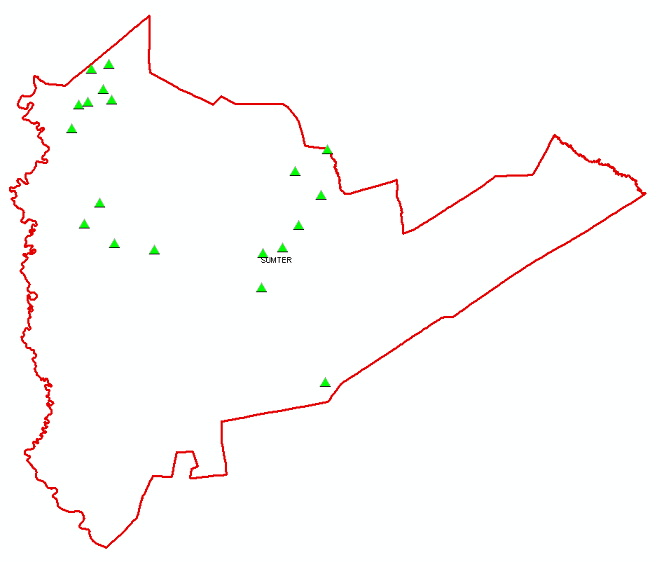 Figure 3: Sumter Survey Checkpoint DiagramTable 5: LiDAR Accuracy Assessment based on the Checkpoint Survey (Feet)5.0 	Coordinates  Datum5.1 	IntroductionThe final adjustment was constrained to the published NAD83 geodetic coordinates (, ) and NAVD88 elevations. The adjustment was cross-referenced to the GEOID03 model to enable the estimation of orthometric heights.5.2 	Horizontal Datum The final horizontal coordinates are provided in State Plane HARN South Carolina FIPS 3900 on the North American Datum of 1983 (NAD83 adjustment of 1992) units of intl feet.  5.3 	Vertical DatumThe final orthometric elevations were determined for all points in the network using Geoid03 model and are provided on the North American Vertical Datum of 1988 in units of survey feet.Data AcquisitionData AcquisitionData AcquisitionRequirement DescriptionReturns per pulse LiDAR sensor shall be capable of recording up to 3 (or more) returns per pulse, including 1st and last returns Scan angle ≤ ±20 degrees *Swath overlap Nominal sidelap on adjoining swaths, i.e., survey shall be designed for 50% overlap coverage at planned aircraft height above ground 50%Design pulse density (nominal)Pulses/m2 (includes swath overlap; e.g., with 30% sidelap, ≥ 2 pulse/m2 in each swath) ≥1 procedures At least 2  reference stations in operation during all missions, sampling positions at 1 Hz or higher frequently. Differential  baseline lengths shall not exceed 30 km. Differential  unit in aircraft shall sample position at 2 Hz or higher. LiDAR data shall only be acquired when  PDOP is ≤ 3.5 and at least 6 satellites are in view. *Data Collection SeasonTarget window for collection of LiDAR data ends Spring of 2010.  This may be extended with approval  by State program managers*Survey conditions Leaf-off and no significant snow cover, as observed by state contract representatives. *Geographic Coverage and ContinuityGeographic Coverage and ContinuityGeographic Coverage and ContinuityCoverage No voids between swaths. No voids because of cloud cover or instrument failure. No voids between swaths. No voids because of cloud cover or instrument failure. Swath overlap ≤ 50% no-overlap area per project. ≤ 50% no-overlap area per project. Average Altitude1500-1700 Meters Airspeed~120-140 knotsScan Frequency26.5-36 HertzScan Width Half Angle20 DegreesPulse Rate70,000-71,800 HertzDateSensor #(Sanborn 1,2)Start TimeEnd TimeAltitude (m)Airspeed (Knots)Scan AngleScan RatePulseRatePDOP(Ave)052bFeb 21ALS50-S120:0700:33150014040˚36718001.8057bFeb 26ALS50-S118:3122:34150014040˚36718002.0078aMar 19ALS50-S212:5118:28150014040˚36718001.7078bMar 19ALS50-S220:2522:23150014040˚36718001.7079aMar 20ALS50-S117:2623:08150014040˚36718001.9083aMar 24ALS50-S120:5302:19150014040˚36718001.8083aMar 24ALS50-S214:3219:38150014040˚36718001.7083bMar 24ALS50-S220:4922:45150014040˚36718001.9083cMar 24ALS50-S223:2001:00150014040˚36718001.7084aMar 25ALS50-S114:4618:29150014040˚36718001.8084aMar 25ALS50-S215:5818:30150014040˚36718001.8084bMar 25ALS50-S219:0721:44150014040˚36718001.7086aMar 27ALS50-S216:2420:37150014040˚36718001.6077aMar 18ALS50-Key13:4818:57170012040˚26.5700001.9078aMar 19ALS50-Key14:4119:01170012040˚26.5700002.0078bMar 19ALS50-Key19:4622:24170012040˚26.5700001.9082aMar 23ALS50-Key13:4618:15170012040˚26.5700001.7082bMar 23ALS50-Key20:1823:19170012040˚26.5700001.8083aMar 24ALS50-Key14:1419:57170012040˚26.5700001.8083bMar 24ALS50-Key21:5201:20170012040˚26.5700001.9084aMar 25ALS50-Key14:3514:45170012040˚26.5700001.8Accuracy of LiDAR Data (H)1m RMSEAccuracy of LiDAR data in bare areas (Z) 15 cm RMSENameVegetation ClassEastingNorthingKnown ZLaser ZDzEC2953Bare Earth2129713.700809526.690153.940154.560+0.620EC2479Bare Earth2135346.680819103.120184.660185.000+0.340DE1748Bare Earth2205382.300766700.510146.210146.380+0.170EC2477Bare Earth2209795.970794303.700159.310159.470+0.160EC1261Bare Earth2143021.480832702.920262.780262.850+0.070DE3142Bare Earth2159259.030766104.970215.400215.450+0.050EC3142Bare Earth2132094.930818053.670171.940171.950+0.010DE1742Bare Earth2134118.440775286.660139.140139.070-0.070DE1702Bare Earth2220652.220718431.160128.110128.030-0.080EC2475Bare Earth2136720.130831004.990192.170192.060-0.110EC3140Bare Earth2141014.380823696.590222.280222.140-0.140DE3138Bare Earth2211231.460774730.820140.460140.190-0.270DE3390Bare Earth2198221.930764850.860175.450175.160-0.290DE3158Bare Earth2139732.180782817.480213.200212.900-0.300DE1699Bare Earth2197689.960752467.400157.910157.440-0.470DE3155Bare Earth2219189.750785604.950147.890147.390-0.500EC2478Bare Earth2143999.790819771.810185.190184.540-0.650EC1263Bare Earth2221403.860801890.620154.290153.560-0.730DE3399Bare Earth2145014.630768205.460378.680377.870-0.810Average dzAverage dz-0.158Minimum dzMinimum dz-0.810Maximum dzMaximum dz+0.620Average MagnitudeAverage Magnitude0.307Root Mean SquareRoot Mean Square0.393Std deviationStd deviation0.370